Durango, Mexiquillo Sierra Madre Occidental, a elegir: Durango cinematográfico O Sierra de Órganos, Malpaís y Nombre de DiosDuración: 04 días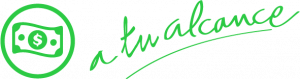 Llegadas en compartido: diarias solo Terrestre (diciembre 2024)Opción de servicio privado.DÍA 01.		DURANGO – VISITA DE CIUDADA su llegada el Aeropuerto de Durango, recepción y traslado a su hotel. El traslado se efectúa en servicio compartido con capacidad controlada y previamente sanitizados. Check in en el hotel. A la hora acordada Cita en el lobby. El día de hoy realizaremos una visita panorámica al Centro histórico de la Ciudad de Durango, la Ciudad Colonial más importante del Norte de México, conoceremos la plaza de Armas y visitaremos el museo de Arte Sacro y el de Minería.Museo Arte Sacro. Extraordinaria exposición de objetos de colección y de la historia. Este museo nos transporta, gracias a todas sus habitaciones, a la época colonial, una época trascendental en las Américas y la cristianización de la colonia.  Este museo contiene toques de "misterio" y lo suficientemente sorpresa para proyectar el esplendor y la influencia cristiana y su fe. ¡Un museo no puede faltar el único de su tipo en el norte del país! Mas tarde, nos dirigiremos al Museo de Minería de Durango.Museo de Minería Durango.  Es una experiencia para rescatar leyendas antiguas del centro histórico y muestra la historia de la minería en Durango, como una referencia en toda la Nueva España. Se muestran en una cronología perfecta herramientas y medios de transporte utilizados en las minas, prendas de vestir y una amplia colección de minerales de trabajo. (duración aproximada 1 hr). Continuaremos nuestro recorrido para visitar la calle de los Ahorcados, plazuela Boca Ortiz y visita el edificio del Conde de Súchil. Al finalizar nuestro recorrido, traslado a nuestro hotel.Tarde libre por cuenta de los pasajeros.Alojamiento**Consulte suplemento de traslado desde el aeropuerto de Torreón**DÍA 02.		DURANGO – MEXIQUILLO (SIERRA MADRE OCCIDENTAL)Desayuno en el hotel.09:00 hrs. Cita en el lobby del hotel. Comenzaremos nuestro traslado a la sierra Madre Occidental, un trayecto aproximado de 1 hr 20 min para llegar a nuestro destino llamado Mexiquillo. Conoceremos la zona más boscosa de la Sierra Madre occidental. El contacto con la naturaleza nos revitalizara con su belleza que lo cubre todo, más allá del Horizonte.11:00 hrs. Llegada y acceso a Mexiquillo.11:30 hrs. Visita al lago12:30 hrs. Visita al Jardín de la Piedra13:00 hrs. Visita de la Cascada14:30 hrs. Visita al túnel y Divisadero (duración aproximada de la actividad 5 hrs)Más tarde, regreso a nuestro hotel en DurangoTarde libre por cuenta de los pasajeros.AlojamientoDÍA 03.		DURANGO – LIBRE: DURANGO CINEMATOGRAFICO O SIERRA DE ORGANOS, MALPAIS Y NOMBRE DE DIOSDesayuno en el hotel.Día Libre.Para seguir disfrutando de las actividades que Durango tiene para nosotros. Sugerimos alguna de estas 2 actividades opcionales incluidas en el Travel Shop Pack.DURANGO CINEMATOGRÁFICO 10:00 hrs. Cita en el lobby del hotel. Comenzaremos nuestro recorrido al Oeste Salvaje. Descubrirás en Durango y su rica historia en la industria del cine mundial. Visitamos los escenarios naturales y locaciones donde las más grandes estrella del cine mundial filmaron películas, que aun provocan admiración y trascienden generaciones. Visitaremos el único parque temático, con reconocimiento internacional; que recrea de manera divertida el mundo del viejo oeste.Siéntete un vaquero o un apache o simplemente vive una experiencia vaquera inolvidable.10:30 hrs. Visita el paraje Peña del Águila11:00 hrs. Visita el rancho de Jonh Wayne12:00 hrs. Visita poblado Chupaderos12:30 hrs. Visita el parque temático Villas del Oeste15:30. Regreso a nuestro hotel en Durango. (duración aproximada de traslado y actividades 6 hrs)Tarde libre. AlojamientoSIERRA DE ÓRGANOS, MALPAÍS Y NOMBRE DE DIOS09:00 hrs. Cita en el lobby del hotel. Comenzaremos nuestro recorrido a la Sierra de Órgano y Malpaís esto es al sur de la capital. Provienen de rocas formadas con magma, que por la acción del viento han sido erosionadas de manera irregular, dando la sensación de ser monolitos separados unos de otros, en un espectáculo que les da una personalidad impactante. Estas formaciones son parte del Parque Nacional Sierra de Órganos. De vegetación, encontrarás pinos, huizaches, encinos, cedros, mezquites, nopales, cactus, hierbas de pastizal; y fauna local. 10:30 hrs. Visita a Sierra de órganos12:15 hrs. Vistas panorámicas de la Sierra de Órganos12:50 hrs. Continuación al pueblo Nombre de Dios13:00 hrs. Visita al Centro histórico de Nombre de Dios. Uno de los pueblos más antiguos del norte de México y parte del camino Real Tierra Adentro, patrimonio de la humanidad.14:30 hrs. Visita “El Cuevon”15:00 hrs. Regreso a su hotel en Durango (duración aproximada de traslado y actividad 7 hrs)Tarde libre por cuenta de los pasajeros.AlojamientoDÍA 04.		DURANGODesayuno en el hotelA la hora programada, traslado desde su hotel al aeropuerto de Durango para tomar su vuelo de salida. FIN DE LOS SERVICIOSINCLUYE: Traslado aeropuerto – hotel – aeropuerto en servicio compartido, con capacidad controlada y vehículos previamente sanitizados en Durango3 noches de alojamiento con desayunoTraslados para las actividades en servicio compartido, con capacidad controlada y vehículos previamente sanitizados.Tour de Mexiquillo en la Sierra OccidentalTour en el Oeste Salvaje o Sierra de órganos y MalpaísAccesos a los sitios que se visitanAgua embotellada durante los toursGuía bilingüe ImpuestosNO INCLUYE:Extras en hotelesBoleto aéreo o de autobús. (Opción Terrestre)Servicios, excursiones o comidas no especificadas Propinas a camaristas, botones, guías, choferes, gastos personalesTe invitamos a disfrutar tu viaje a plenitud, adquiriendo una Póliza de Asistencia al viajero con una amplia cobertura. Contamos con diferentes planes con las empresas de renombre Universal Assistance y Assist Card. 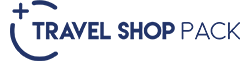 Todas las actividades incluidas en el Travel Shop Pack, incluyen traslado desde su hotel al lugar, actividades y regreso a su hotel.OPCIONALES PARA ENRIQUECER TU VIAJEOPCIONALES PARA ENRIQUECER TU VIAJEOPCIONALES PARA ENRIQUECER TU VIAJETRAVEL SHOP PACK OPCIONAL DURANGOPor personaPor personaACTIVIDAD PARA ELEGIR ADULTOMENORDURNGO CINEMATOGRAFICO (OESTE SALVAJE)920460SIERRA DE ORGANOS, MALPAIS Y NOMBRE DE DIOS1820920HOTELES PREVISTO O SIMILARESHOTELES PREVISTO O SIMILARESHOTELES PREVISTO O SIMILARESHOTELES PREVISTO O SIMILARESNOCHESCIUDADHOTELCAT3DURANGOPOSADA SAN AGUSTIN / CASA BLANCAT3DURANGOHOTEL GOBERNADOR / HOSTAL DE LA MONJAPPRECIO POR PERSONA EN MXN (MINIMO 2 PERSONAS) PRECIO POR PERSONA EN MXN (MINIMO 2 PERSONAS) PRECIO POR PERSONA EN MXN (MINIMO 2 PERSONAS) PRECIO POR PERSONA EN MXN (MINIMO 2 PERSONAS) PRECIO POR PERSONA EN MXN (MINIMO 2 PERSONAS) PRECIO POR PERSONA EN MXN (MINIMO 2 PERSONAS) SERVICIOS TERRESTRES EXCLUSIVAMENTESERVICIOS TERRESTRES EXCLUSIVAMENTESERVICIOS TERRESTRES EXCLUSIVAMENTESERVICIOS TERRESTRES EXCLUSIVAMENTESERVICIOS TERRESTRES EXCLUSIVAMENTESERVICIOS TERRESTRES EXCLUSIVAMENTEDBLSGLMNRTURISTA8720107203560PRIMERA10320139203560APLICA SUPLEMENTO EN TEMPORADA ALTA, SEMANA SANTA, PASCUA, VERANO, NAVIDAD, FIN DE AÑO, PUENTES Y DÍAS FESTIVOS. TARIFAS SUJETAS A CAMBIOS Y A DISPONIBILIDAD LIMITADA SIN PREVIO AVISO. MENOR DE 2 A 11 AÑOS COMPARTIENDO HABITACION CON 2 ADULTOS. FORMAS DE VIAJE *CONSULTE PRECIOS CON SU ASESOR TRAVEL SHOP*
VIGENCIA: 15 DE DICIEMBRE 2024APLICA SUPLEMENTO EN TEMPORADA ALTA, SEMANA SANTA, PASCUA, VERANO, NAVIDAD, FIN DE AÑO, PUENTES Y DÍAS FESTIVOS. TARIFAS SUJETAS A CAMBIOS Y A DISPONIBILIDAD LIMITADA SIN PREVIO AVISO. MENOR DE 2 A 11 AÑOS COMPARTIENDO HABITACION CON 2 ADULTOS. FORMAS DE VIAJE *CONSULTE PRECIOS CON SU ASESOR TRAVEL SHOP*
VIGENCIA: 15 DE DICIEMBRE 2024APLICA SUPLEMENTO EN TEMPORADA ALTA, SEMANA SANTA, PASCUA, VERANO, NAVIDAD, FIN DE AÑO, PUENTES Y DÍAS FESTIVOS. TARIFAS SUJETAS A CAMBIOS Y A DISPONIBILIDAD LIMITADA SIN PREVIO AVISO. MENOR DE 2 A 11 AÑOS COMPARTIENDO HABITACION CON 2 ADULTOS. FORMAS DE VIAJE *CONSULTE PRECIOS CON SU ASESOR TRAVEL SHOP*
VIGENCIA: 15 DE DICIEMBRE 2024APLICA SUPLEMENTO EN TEMPORADA ALTA, SEMANA SANTA, PASCUA, VERANO, NAVIDAD, FIN DE AÑO, PUENTES Y DÍAS FESTIVOS. TARIFAS SUJETAS A CAMBIOS Y A DISPONIBILIDAD LIMITADA SIN PREVIO AVISO. MENOR DE 2 A 11 AÑOS COMPARTIENDO HABITACION CON 2 ADULTOS. FORMAS DE VIAJE *CONSULTE PRECIOS CON SU ASESOR TRAVEL SHOP*
VIGENCIA: 15 DE DICIEMBRE 2024APLICA SUPLEMENTO EN TEMPORADA ALTA, SEMANA SANTA, PASCUA, VERANO, NAVIDAD, FIN DE AÑO, PUENTES Y DÍAS FESTIVOS. TARIFAS SUJETAS A CAMBIOS Y A DISPONIBILIDAD LIMITADA SIN PREVIO AVISO. MENOR DE 2 A 11 AÑOS COMPARTIENDO HABITACION CON 2 ADULTOS. FORMAS DE VIAJE *CONSULTE PRECIOS CON SU ASESOR TRAVEL SHOP*
VIGENCIA: 15 DE DICIEMBRE 2024APLICA SUPLEMENTO EN TEMPORADA ALTA, SEMANA SANTA, PASCUA, VERANO, NAVIDAD, FIN DE AÑO, PUENTES Y DÍAS FESTIVOS. TARIFAS SUJETAS A CAMBIOS Y A DISPONIBILIDAD LIMITADA SIN PREVIO AVISO. MENOR DE 2 A 11 AÑOS COMPARTIENDO HABITACION CON 2 ADULTOS. FORMAS DE VIAJE *CONSULTE PRECIOS CON SU ASESOR TRAVEL SHOP*
VIGENCIA: 15 DE DICIEMBRE 2024APLICA SUPLEMENTO EN TEMPORADA ALTA, SEMANA SANTA, PASCUA, VERANO, NAVIDAD, FIN DE AÑO, PUENTES Y DÍAS FESTIVOS. TARIFAS SUJETAS A CAMBIOS Y A DISPONIBILIDAD LIMITADA SIN PREVIO AVISO. MENOR DE 2 A 11 AÑOS COMPARTIENDO HABITACION CON 2 ADULTOS. FORMAS DE VIAJE *CONSULTE PRECIOS CON SU ASESOR TRAVEL SHOP*
VIGENCIA: 15 DE DICIEMBRE 2024APLICA SUPLEMENTO EN TEMPORADA ALTA, SEMANA SANTA, PASCUA, VERANO, NAVIDAD, FIN DE AÑO, PUENTES Y DÍAS FESTIVOS. TARIFAS SUJETAS A CAMBIOS Y A DISPONIBILIDAD LIMITADA SIN PREVIO AVISO. MENOR DE 2 A 11 AÑOS COMPARTIENDO HABITACION CON 2 ADULTOS. FORMAS DE VIAJE *CONSULTE PRECIOS CON SU ASESOR TRAVEL SHOP*
VIGENCIA: 15 DE DICIEMBRE 2024APLICA SUPLEMENTO EN TEMPORADA ALTA, SEMANA SANTA, PASCUA, VERANO, NAVIDAD, FIN DE AÑO, PUENTES Y DÍAS FESTIVOS. TARIFAS SUJETAS A CAMBIOS Y A DISPONIBILIDAD LIMITADA SIN PREVIO AVISO. MENOR DE 2 A 11 AÑOS COMPARTIENDO HABITACION CON 2 ADULTOS. FORMAS DE VIAJE *CONSULTE PRECIOS CON SU ASESOR TRAVEL SHOP*
VIGENCIA: 15 DE DICIEMBRE 2024APLICA SUPLEMENTO EN TEMPORADA ALTA, SEMANA SANTA, PASCUA, VERANO, NAVIDAD, FIN DE AÑO, PUENTES Y DÍAS FESTIVOS. TARIFAS SUJETAS A CAMBIOS Y A DISPONIBILIDAD LIMITADA SIN PREVIO AVISO. MENOR DE 2 A 11 AÑOS COMPARTIENDO HABITACION CON 2 ADULTOS. FORMAS DE VIAJE *CONSULTE PRECIOS CON SU ASESOR TRAVEL SHOP*
VIGENCIA: 15 DE DICIEMBRE 2024APLICA SUPLEMENTO EN TEMPORADA ALTA, SEMANA SANTA, PASCUA, VERANO, NAVIDAD, FIN DE AÑO, PUENTES Y DÍAS FESTIVOS. TARIFAS SUJETAS A CAMBIOS Y A DISPONIBILIDAD LIMITADA SIN PREVIO AVISO. MENOR DE 2 A 11 AÑOS COMPARTIENDO HABITACION CON 2 ADULTOS. FORMAS DE VIAJE *CONSULTE PRECIOS CON SU ASESOR TRAVEL SHOP*
VIGENCIA: 15 DE DICIEMBRE 2024APLICA SUPLEMENTO EN TEMPORADA ALTA, SEMANA SANTA, PASCUA, VERANO, NAVIDAD, FIN DE AÑO, PUENTES Y DÍAS FESTIVOS. TARIFAS SUJETAS A CAMBIOS Y A DISPONIBILIDAD LIMITADA SIN PREVIO AVISO. MENOR DE 2 A 11 AÑOS COMPARTIENDO HABITACION CON 2 ADULTOS. FORMAS DE VIAJE *CONSULTE PRECIOS CON SU ASESOR TRAVEL SHOP*
VIGENCIA: 15 DE DICIEMBRE 2024APLICA SUPLEMENTO EN TEMPORADA ALTA, SEMANA SANTA, PASCUA, VERANO, NAVIDAD, FIN DE AÑO, PUENTES Y DÍAS FESTIVOS. TARIFAS SUJETAS A CAMBIOS Y A DISPONIBILIDAD LIMITADA SIN PREVIO AVISO. MENOR DE 2 A 11 AÑOS COMPARTIENDO HABITACION CON 2 ADULTOS. FORMAS DE VIAJE *CONSULTE PRECIOS CON SU ASESOR TRAVEL SHOP*
VIGENCIA: 15 DE DICIEMBRE 2024APLICA SUPLEMENTO EN TEMPORADA ALTA, SEMANA SANTA, PASCUA, VERANO, NAVIDAD, FIN DE AÑO, PUENTES Y DÍAS FESTIVOS. TARIFAS SUJETAS A CAMBIOS Y A DISPONIBILIDAD LIMITADA SIN PREVIO AVISO. MENOR DE 2 A 11 AÑOS COMPARTIENDO HABITACION CON 2 ADULTOS. FORMAS DE VIAJE *CONSULTE PRECIOS CON SU ASESOR TRAVEL SHOP*
VIGENCIA: 15 DE DICIEMBRE 2024APLICA SUPLEMENTO EN TEMPORADA ALTA, SEMANA SANTA, PASCUA, VERANO, NAVIDAD, FIN DE AÑO, PUENTES Y DÍAS FESTIVOS. TARIFAS SUJETAS A CAMBIOS Y A DISPONIBILIDAD LIMITADA SIN PREVIO AVISO. MENOR DE 2 A 11 AÑOS COMPARTIENDO HABITACION CON 2 ADULTOS. FORMAS DE VIAJE *CONSULTE PRECIOS CON SU ASESOR TRAVEL SHOP*
VIGENCIA: 15 DE DICIEMBRE 2024APLICA SUPLEMENTO EN TEMPORADA ALTA, SEMANA SANTA, PASCUA, VERANO, NAVIDAD, FIN DE AÑO, PUENTES Y DÍAS FESTIVOS. TARIFAS SUJETAS A CAMBIOS Y A DISPONIBILIDAD LIMITADA SIN PREVIO AVISO. MENOR DE 2 A 11 AÑOS COMPARTIENDO HABITACION CON 2 ADULTOS. FORMAS DE VIAJE *CONSULTE PRECIOS CON SU ASESOR TRAVEL SHOP*
VIGENCIA: 15 DE DICIEMBRE 2024APLICA SUPLEMENTO EN TEMPORADA ALTA, SEMANA SANTA, PASCUA, VERANO, NAVIDAD, FIN DE AÑO, PUENTES Y DÍAS FESTIVOS. TARIFAS SUJETAS A CAMBIOS Y A DISPONIBILIDAD LIMITADA SIN PREVIO AVISO. MENOR DE 2 A 11 AÑOS COMPARTIENDO HABITACION CON 2 ADULTOS. FORMAS DE VIAJE *CONSULTE PRECIOS CON SU ASESOR TRAVEL SHOP*
VIGENCIA: 15 DE DICIEMBRE 2024APLICA SUPLEMENTO EN TEMPORADA ALTA, SEMANA SANTA, PASCUA, VERANO, NAVIDAD, FIN DE AÑO, PUENTES Y DÍAS FESTIVOS. TARIFAS SUJETAS A CAMBIOS Y A DISPONIBILIDAD LIMITADA SIN PREVIO AVISO. MENOR DE 2 A 11 AÑOS COMPARTIENDO HABITACION CON 2 ADULTOS. FORMAS DE VIAJE *CONSULTE PRECIOS CON SU ASESOR TRAVEL SHOP*
VIGENCIA: 15 DE DICIEMBRE 2024APLICA SUPLEMENTO EN TEMPORADA ALTA, SEMANA SANTA, PASCUA, VERANO, NAVIDAD, FIN DE AÑO, PUENTES Y DÍAS FESTIVOS. TARIFAS SUJETAS A CAMBIOS Y A DISPONIBILIDAD LIMITADA SIN PREVIO AVISO. MENOR DE 2 A 11 AÑOS COMPARTIENDO HABITACION CON 2 ADULTOS. FORMAS DE VIAJE *CONSULTE PRECIOS CON SU ASESOR TRAVEL SHOP*
VIGENCIA: 15 DE DICIEMBRE 2024APLICA SUPLEMENTO EN TEMPORADA ALTA, SEMANA SANTA, PASCUA, VERANO, NAVIDAD, FIN DE AÑO, PUENTES Y DÍAS FESTIVOS. TARIFAS SUJETAS A CAMBIOS Y A DISPONIBILIDAD LIMITADA SIN PREVIO AVISO. MENOR DE 2 A 11 AÑOS COMPARTIENDO HABITACION CON 2 ADULTOS. FORMAS DE VIAJE *CONSULTE PRECIOS CON SU ASESOR TRAVEL SHOP*
VIGENCIA: 15 DE DICIEMBRE 2024APLICA SUPLEMENTO EN TEMPORADA ALTA, SEMANA SANTA, PASCUA, VERANO, NAVIDAD, FIN DE AÑO, PUENTES Y DÍAS FESTIVOS. TARIFAS SUJETAS A CAMBIOS Y A DISPONIBILIDAD LIMITADA SIN PREVIO AVISO. MENOR DE 2 A 11 AÑOS COMPARTIENDO HABITACION CON 2 ADULTOS. FORMAS DE VIAJE *CONSULTE PRECIOS CON SU ASESOR TRAVEL SHOP*
VIGENCIA: 15 DE DICIEMBRE 2024APLICA SUPLEMENTO EN TEMPORADA ALTA, SEMANA SANTA, PASCUA, VERANO, NAVIDAD, FIN DE AÑO, PUENTES Y DÍAS FESTIVOS. TARIFAS SUJETAS A CAMBIOS Y A DISPONIBILIDAD LIMITADA SIN PREVIO AVISO. MENOR DE 2 A 11 AÑOS COMPARTIENDO HABITACION CON 2 ADULTOS. FORMAS DE VIAJE *CONSULTE PRECIOS CON SU ASESOR TRAVEL SHOP*
VIGENCIA: 15 DE DICIEMBRE 2024APLICA SUPLEMENTO EN TEMPORADA ALTA, SEMANA SANTA, PASCUA, VERANO, NAVIDAD, FIN DE AÑO, PUENTES Y DÍAS FESTIVOS. TARIFAS SUJETAS A CAMBIOS Y A DISPONIBILIDAD LIMITADA SIN PREVIO AVISO. MENOR DE 2 A 11 AÑOS COMPARTIENDO HABITACION CON 2 ADULTOS. FORMAS DE VIAJE *CONSULTE PRECIOS CON SU ASESOR TRAVEL SHOP*
VIGENCIA: 15 DE DICIEMBRE 2024APLICA SUPLEMENTO EN TEMPORADA ALTA, SEMANA SANTA, PASCUA, VERANO, NAVIDAD, FIN DE AÑO, PUENTES Y DÍAS FESTIVOS. TARIFAS SUJETAS A CAMBIOS Y A DISPONIBILIDAD LIMITADA SIN PREVIO AVISO. MENOR DE 2 A 11 AÑOS COMPARTIENDO HABITACION CON 2 ADULTOS. FORMAS DE VIAJE *CONSULTE PRECIOS CON SU ASESOR TRAVEL SHOP*
VIGENCIA: 15 DE DICIEMBRE 2024APLICA SUPLEMENTO EN TEMPORADA ALTA, SEMANA SANTA, PASCUA, VERANO, NAVIDAD, FIN DE AÑO, PUENTES Y DÍAS FESTIVOS. TARIFAS SUJETAS A CAMBIOS Y A DISPONIBILIDAD LIMITADA SIN PREVIO AVISO. MENOR DE 2 A 11 AÑOS COMPARTIENDO HABITACION CON 2 ADULTOS. FORMAS DE VIAJE *CONSULTE PRECIOS CON SU ASESOR TRAVEL SHOP*
VIGENCIA: 15 DE DICIEMBRE 2024APLICA SUPLEMENTO EN TEMPORADA ALTA, SEMANA SANTA, PASCUA, VERANO, NAVIDAD, FIN DE AÑO, PUENTES Y DÍAS FESTIVOS. TARIFAS SUJETAS A CAMBIOS Y A DISPONIBILIDAD LIMITADA SIN PREVIO AVISO. MENOR DE 2 A 11 AÑOS COMPARTIENDO HABITACION CON 2 ADULTOS. FORMAS DE VIAJE *CONSULTE PRECIOS CON SU ASESOR TRAVEL SHOP*
VIGENCIA: 15 DE DICIEMBRE 2024APLICA SUPLEMENTO EN TEMPORADA ALTA, SEMANA SANTA, PASCUA, VERANO, NAVIDAD, FIN DE AÑO, PUENTES Y DÍAS FESTIVOS. TARIFAS SUJETAS A CAMBIOS Y A DISPONIBILIDAD LIMITADA SIN PREVIO AVISO. MENOR DE 2 A 11 AÑOS COMPARTIENDO HABITACION CON 2 ADULTOS. FORMAS DE VIAJE *CONSULTE PRECIOS CON SU ASESOR TRAVEL SHOP*
VIGENCIA: 15 DE DICIEMBRE 2024APLICA SUPLEMENTO EN TEMPORADA ALTA, SEMANA SANTA, PASCUA, VERANO, NAVIDAD, FIN DE AÑO, PUENTES Y DÍAS FESTIVOS. TARIFAS SUJETAS A CAMBIOS Y A DISPONIBILIDAD LIMITADA SIN PREVIO AVISO. MENOR DE 2 A 11 AÑOS COMPARTIENDO HABITACION CON 2 ADULTOS. FORMAS DE VIAJE *CONSULTE PRECIOS CON SU ASESOR TRAVEL SHOP*
VIGENCIA: 15 DE DICIEMBRE 2024APLICA SUPLEMENTO EN TEMPORADA ALTA, SEMANA SANTA, PASCUA, VERANO, NAVIDAD, FIN DE AÑO, PUENTES Y DÍAS FESTIVOS. TARIFAS SUJETAS A CAMBIOS Y A DISPONIBILIDAD LIMITADA SIN PREVIO AVISO. MENOR DE 2 A 11 AÑOS COMPARTIENDO HABITACION CON 2 ADULTOS. FORMAS DE VIAJE *CONSULTE PRECIOS CON SU ASESOR TRAVEL SHOP*
VIGENCIA: 15 DE DICIEMBRE 2024APLICA SUPLEMENTO EN TEMPORADA ALTA, SEMANA SANTA, PASCUA, VERANO, NAVIDAD, FIN DE AÑO, PUENTES Y DÍAS FESTIVOS. TARIFAS SUJETAS A CAMBIOS Y A DISPONIBILIDAD LIMITADA SIN PREVIO AVISO. MENOR DE 2 A 11 AÑOS COMPARTIENDO HABITACION CON 2 ADULTOS. FORMAS DE VIAJE *CONSULTE PRECIOS CON SU ASESOR TRAVEL SHOP*
VIGENCIA: 15 DE DICIEMBRE 2024APLICA SUPLEMENTO EN TEMPORADA ALTA, SEMANA SANTA, PASCUA, VERANO, NAVIDAD, FIN DE AÑO, PUENTES Y DÍAS FESTIVOS. TARIFAS SUJETAS A CAMBIOS Y A DISPONIBILIDAD LIMITADA SIN PREVIO AVISO. MENOR DE 2 A 11 AÑOS COMPARTIENDO HABITACION CON 2 ADULTOS. FORMAS DE VIAJE *CONSULTE PRECIOS CON SU ASESOR TRAVEL SHOP*
VIGENCIA: 15 DE DICIEMBRE 2024APLICA SUPLEMENTO EN TEMPORADA ALTA, SEMANA SANTA, PASCUA, VERANO, NAVIDAD, FIN DE AÑO, PUENTES Y DÍAS FESTIVOS. TARIFAS SUJETAS A CAMBIOS Y A DISPONIBILIDAD LIMITADA SIN PREVIO AVISO. MENOR DE 2 A 11 AÑOS COMPARTIENDO HABITACION CON 2 ADULTOS. FORMAS DE VIAJE *CONSULTE PRECIOS CON SU ASESOR TRAVEL SHOP*
VIGENCIA: 15 DE DICIEMBRE 2024APLICA SUPLEMENTO EN TEMPORADA ALTA, SEMANA SANTA, PASCUA, VERANO, NAVIDAD, FIN DE AÑO, PUENTES Y DÍAS FESTIVOS. TARIFAS SUJETAS A CAMBIOS Y A DISPONIBILIDAD LIMITADA SIN PREVIO AVISO. MENOR DE 2 A 11 AÑOS COMPARTIENDO HABITACION CON 2 ADULTOS. FORMAS DE VIAJE *CONSULTE PRECIOS CON SU ASESOR TRAVEL SHOP*
VIGENCIA: 15 DE DICIEMBRE 2024APLICA SUPLEMENTO EN TEMPORADA ALTA, SEMANA SANTA, PASCUA, VERANO, NAVIDAD, FIN DE AÑO, PUENTES Y DÍAS FESTIVOS. TARIFAS SUJETAS A CAMBIOS Y A DISPONIBILIDAD LIMITADA SIN PREVIO AVISO. MENOR DE 2 A 11 AÑOS COMPARTIENDO HABITACION CON 2 ADULTOS. FORMAS DE VIAJE *CONSULTE PRECIOS CON SU ASESOR TRAVEL SHOP*
VIGENCIA: 15 DE DICIEMBRE 2024APLICA SUPLEMENTO EN TEMPORADA ALTA, SEMANA SANTA, PASCUA, VERANO, NAVIDAD, FIN DE AÑO, PUENTES Y DÍAS FESTIVOS. TARIFAS SUJETAS A CAMBIOS Y A DISPONIBILIDAD LIMITADA SIN PREVIO AVISO. MENOR DE 2 A 11 AÑOS COMPARTIENDO HABITACION CON 2 ADULTOS. FORMAS DE VIAJE *CONSULTE PRECIOS CON SU ASESOR TRAVEL SHOP*
VIGENCIA: 15 DE DICIEMBRE 2024APLICA SUPLEMENTO EN TEMPORADA ALTA, SEMANA SANTA, PASCUA, VERANO, NAVIDAD, FIN DE AÑO, PUENTES Y DÍAS FESTIVOS. TARIFAS SUJETAS A CAMBIOS Y A DISPONIBILIDAD LIMITADA SIN PREVIO AVISO. MENOR DE 2 A 11 AÑOS COMPARTIENDO HABITACION CON 2 ADULTOS. FORMAS DE VIAJE *CONSULTE PRECIOS CON SU ASESOR TRAVEL SHOP*
VIGENCIA: 15 DE DICIEMBRE 2024